ПОЛЕЗНЫЕ КОНТАКТЫ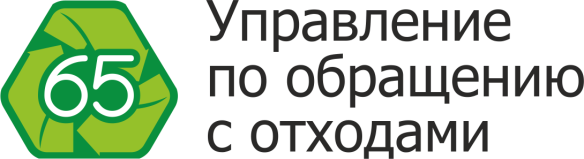 Акционерное общество
«Управление по обращению с отходами»Министерство жилищно-коммунального хозяйства Сахалинской области Адрес: 693000, г. Южно-Сахалинск, Коммунистический проспект, д.39Часы работы: Пн-Чт с 09:00 -17:15, Пт с 09:00 – 17:00 Email: gkh@sakhalin.gov.ru8 (4242) 67-18-138 (4242) 46-92-71Государственная жилищная инспекция Сахалинской области Адрес: 693000, г. Южно-Сахалинск, ул. Дзержинского, д.23, каб.220Часы работы: Пн-Чт с 09:00 -17:15, Пт с 09:00 – 17:00 Email:gji@sakhalin.gov.ru 8 (4242) 50-60-62Горячая линия «Дежурного инспектора»: 8(4242) 43-24-20Региональная энергетическая комиссия Сахалинской области Адрес: 693000, г. Южно-Сахалинск, Коммунистический проспект, д.39, оф. 205Часы работы: Пн-Чт с 09:00 -18:00, Пт с 09:00 – 17:00Email: sakhrec@sakhalin.gov.ru8 (4242) 67-23-50